 Holy Eucharist Rite II: The Ministry of the WordPrelude MusicProcessional Hymn #423……. “Immortal Invisible”                                                                                 The service is followed in the Book of Common PrayerOpening Sentence………………………………………p. 355Gloria in Excelsis: “Glory to God”………………….… S280Opening Collect………………………….……. bulletin insertToday is the first day of Sunday School. Welcome, children!The children proceed to the Hall at this time for Sunday School, and will return at the passing of the Peace.Old Testament Reading…………………..……. bulletin insertPsalm…………………………………………..bulletin insertNew Testament Reading……………….… …… bulletin insertCeltic Alleluia (Sung before and after the Gospel is read)Gospel ……….. (All stand)…..…………….…. bulletin insertSermon:……………………....………The Rev. Mary TrainorNicene Creed…………………………………… .. …p. 358 Prayers of the People…………………. ….. p. 387(Form III)Special prayer For the Election of our new Bishop:
Almighty God, giver of every good gift: Look graciously on
your Church, and so guide the minds of those who shall
choose a bishop for this Diocese, that we may receive a faithful pastor, who will guard the faith, and who will care for your
people and equip us for our ministries; through Jesus Christ
our Lord. Amen.Those in need of our prayers:  For healing: Bernie, Dan, Adeline, Bruce, Pam, Connie;  Aaron, Ken, and all those deployed. Diocesan Cycle of Prayer: All Saints, Appleton.   Confession …………….….....................................p. 360Priest pronounces absolution of sinsThe Peace - please greet each other in the name of ChristChildren's Sermon: children come forward for a messageOffertory Hymn #664..“My shepherd will supply my need”"Praise God from whom all blessings flow"...Hymnal #380 v 3The Great ThanksgivingEucharistic Prayer…Form A………………………….p. 361Sanctus -“Holy, Holy, Holy”……. …………Hymnal # S130All baptized Christians are welcome to receive Holy CommunionPost Communion Hymn …#439..			 "What Wondrous Love is This” Concluding Prayer: ……………..…..………………..p. 366BlessingRecessional Hymn . . Hymnal #708…..“Savior, Like a				 Shepherd Lead us”Dismissal, Announcements and Postlude+++++++++++++++++++++++++++++++++++++++++++Please come to the Hall for refreshments and fellowship!Welcome, visitors!  Please see the pews for a special welcome card and information on St. John's.This Week St. John's Events:Wed, Sept 18:  11 AM or 6:30 PM, The Wednesday Discussion Group, in Hall on Luke - after 11 AM groupHoly Eucharist (30 minutes).St. John's Upcoming Events:Oct. 20:  Potluck celebration after massNov. 3: 11 AM Bishop's Committee MeetingAnnouncementsWe have a new beginning for the printed prayer list in the Sunday Bulletin today.  Just a few names are on the list: those for whom we have had recent requests for prayer.  Please contact Pastor Mary, Marlene, or Sue if you would like someone put on (or put back on) this Sunday prayer list.Our Sunday School is open to all children, even those who do not come to church with their parents?  Sunday School is such an important thing in raising up the new generation.  Sunday School starts today.Please keep in your daily prayer our Diocesan Bishop search process.  Stay up to date on the  process. Look at the Diocesan website for the latest information.http://www.episcopalfonddulac.org/bishopsearch/index.htmPlease bring non-perishable (canned or dried goods) foods to church and place them in the basket near the Church entrance; food is delivered weekly to the Shawano Food Pantry (check dates on food please).  You can also bring cleaning supplies and toiletry items for those staying at the Shawano Domestic Abuse Shelter; please place these items in marked bins.  See Pastor Mary's new blog: www.marytrainor.blogspot.comPICK UP IN THE RACK IN THE HALL:- flyers that tell you about St. John's                                 - copies of today's sermon- copy of the Church and Diocese electronic newsletter- tracts that help with life's issuesDiocesan CalendarSt John’s staff: Vicar- The Rev. Mary S. Trainor;   Organist – Ted MyersBishop’s Committee:  Senior Warden - Ron Stezenski;  Jr. Warden- Art Frieberg; Marlene Brown, Nancy Clasen, Joe Keberlein, Wendy Hafner, LouAnne Zander; Treasurer - Sue Sazama; Clerk – Lois Renner; Youth Liaison, Ted Myers.The Seventeenth Sunday after PentecostSeptember 15, 2013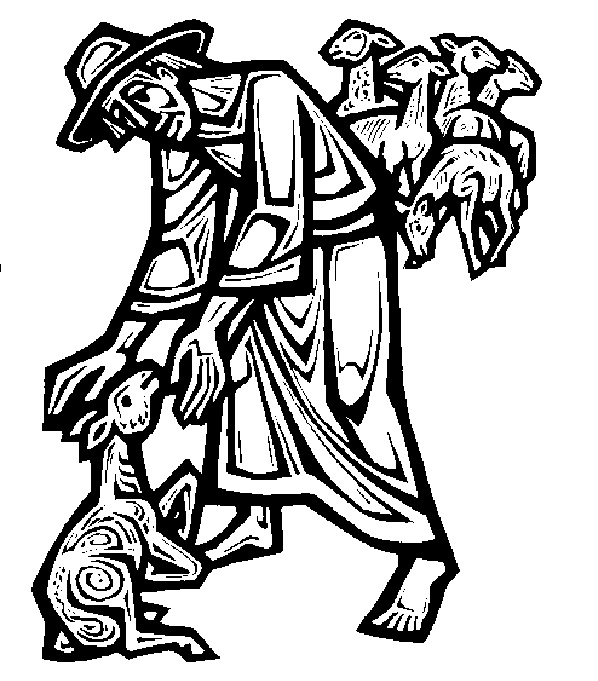 “Rejoice with me, for I have found my sheep that was lost”St.  John’s Episcopal Church141 South Smalley St., Shawano, WIhttp://www.shawanoepiscopal.orgThe Rt. Rev. Russell Jacobus, BishopThe Rev. Mary S. Trainor, VicarChurch Phone 715-526-3686Vicar’s Phone 715-252-4816pastormaryt@gmail.comwww.marytrainorblogspot.com10/3:  Bishop candidates - meet them at St. John's, Wausau10/4:  Bishop candidates - meet them in Fond du Lac10/18-19: Diocesan Convention, Fond du Lac (elect new bishop)4/26/14: Consecration of the new Bishop of Fond du Lac